                                                          Parallelschaltung                                    __________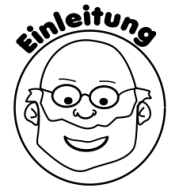                   Ihr habt bereits einen Stromkreis mit drei Glühlampe aufgebaut, die hintereinander (in Reihe) geschaltet waren. Ihr habt festgestellt, dass je mehr Glühlampen man in Reihe dazuschaltet, die einzelnen Glühlampen immer schwächer leuchten. Heute schalten wir mehrere Glühlampen parallel zueinander und schauen was passiert. 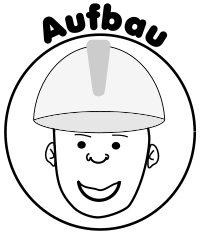 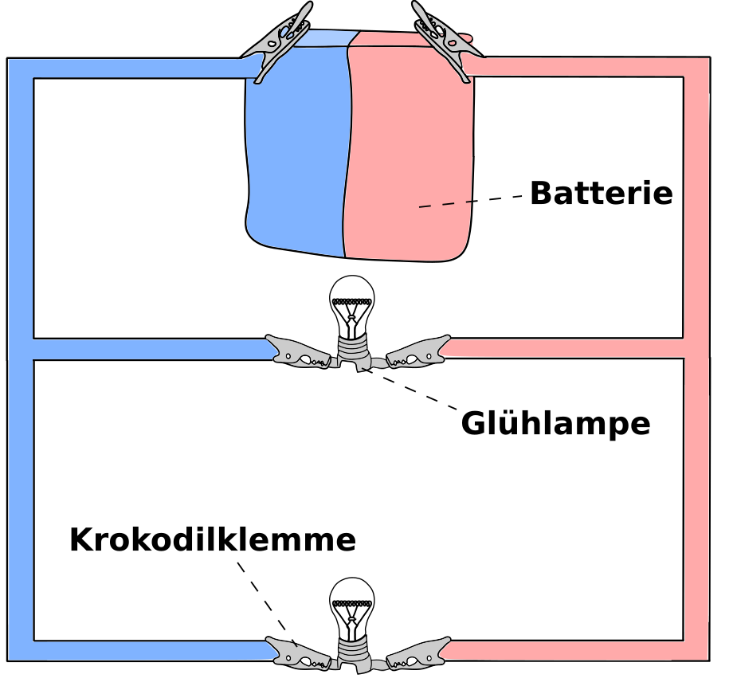 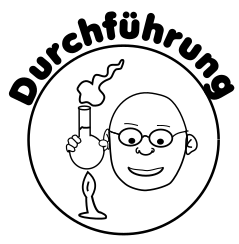 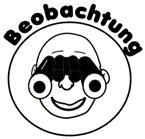 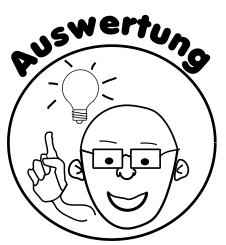 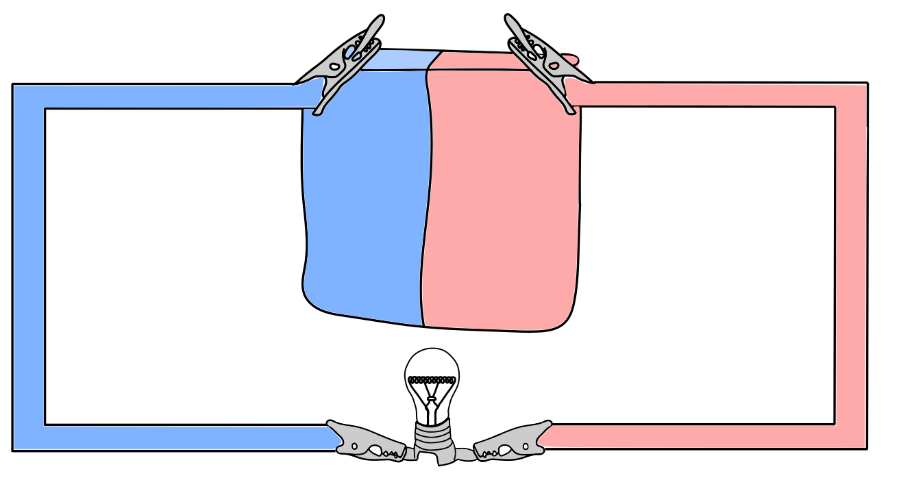 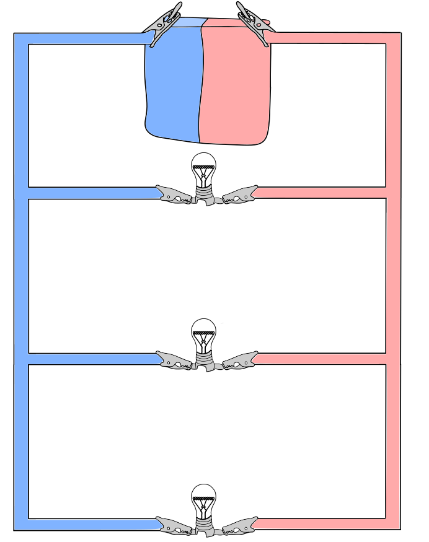 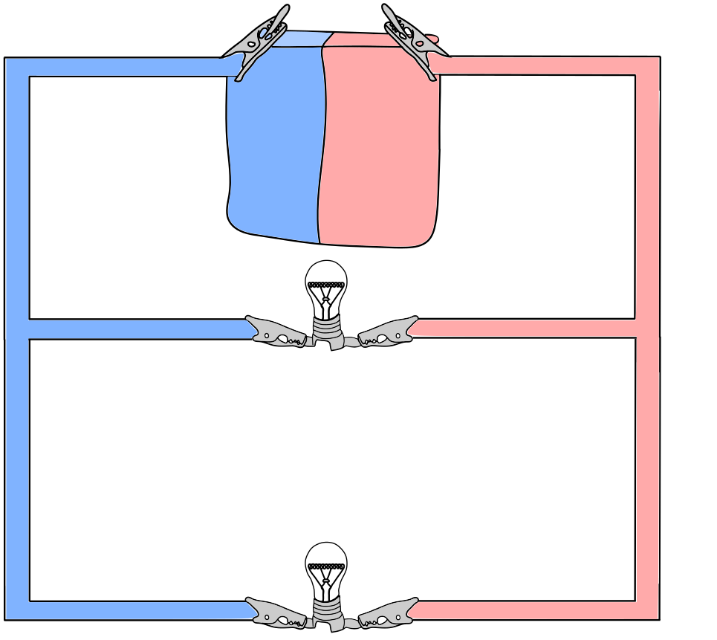 